Chestnuts Primary School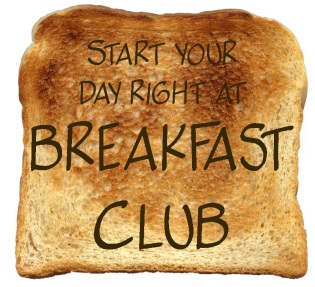 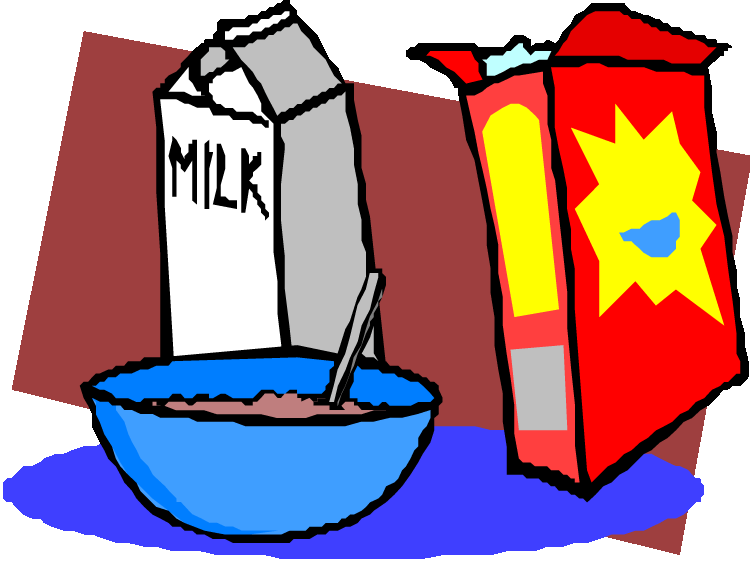 Black Boy LaneLondon N15 3AS   Tel: 020 8800 2362Email: clubs@chestnutsprimary.comBREAKFAST CLUB REGISTRATIONRequests to change club days will need to be made on a half termly basis. All requests to be sent to the above email before the second week of the new term. 1. CHILD’S DETAILSDate of Application:Child’s Full Name:Date of Birth:       /      /      Current School Year:		Class:2. EMERGENCY CONTACT DETAILS:1. Name:						Mobile No:NOTE: If any of this information changes during the period of the agreement it is imperative that you inform the school office.3. MEDICAL INFORMATIONAny known Allergies:Specific Dietary Requirements:Medical Conditions:I give permission for first aid to be administered should my child require it and to seek medical assistance should it be required			YES / NO4. BREAKFAST CLUB REQUIREMENTSBreakfast Club is £4.00/day or £20.00/weekNOTE: All fees for the half term must be paid in advance via Parent Pay or a credit/debit card. We do accept Childcare Vouchers (Scheme reference: EY348142) and bank transfers. Bank: RBSSort code: 16-19-18Account no: 10113553Ref: BC First initial and Surname, e.g. BC J.BloggsIf a space could not be provided your child’s name will be placed on a waiting list.5. DECLARATIONI undertake to abide by the conditions laid down by Chestnuts Breakfast Club and I understand that my child’s place could be removed if I fail to pay the required fees on time. I agree to pay for the days my child has been allocated regardless of whether they attend.
Signed:								Date
Print Name:MondayTuesdayWednesdayThursdayFriday